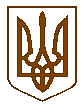 ПЕРВОМАЙСЬКА МІСЬКА РАДАМиколаївська областьВИКОНАВЧИЙ КОМІТЕТРІШЕННЯвід   13.01.2017              № 17           м. Первомайськ                                                                  Відповідно до статті 40 Закону України  «Про місцеве самоврядування в Україні», Закону України «Про запобігання корупції», з метою поліпшення дотримання антикорупційного законодавства виконавчий комітет міської ради	ВИРІШИВ:1. Затвердити План заходів щодо запобігання і протидії корупції у виконавчих органах Первомайської міської ради на 2017 рік (далі - План заходів) (додається).2. Керівникам виконавчих органів міської ради:2.1. Забезпечити виконання Плану заходів.2.2. Інформацію про стан виконання Плану заходів надавати щокварталу до 5 числа місяця, що настає за звітним відділу кадрової та мобілізаційно-оборонної роботи апарату виконавчого комітету міської ради.2.3. Надати до 20.01.2017 року відділу кадрової та мобілізаційно-оборонної роботи апарату виконавчого комітету міської ради узагальнену інформацію про стан виконання Плану заходів щодо запобігання і протидії корупції у виконавчих органах Первомайської міської ради за 2016 рік.3. Відділу кадрової та мобілізаційно-оборонної роботи апарату виконавчого комітету міської ради (Новожиловій) до 01 березня 2018 року інформувати виконавчий комітет міської ради про результати виконання Плану заходів щодо запобігання і протидії корупції у виконавчих органах Первомайської міської ради на 2017 рік.4. Рішення виконавчого комітету міської ради від 08.04.2016 року №160 «Про затвердження Плану Заходів щодо запобігання і протидії корупції у виконавчих органах Первомайської міської ради на 2016 рік» визнати таким, що втратило чинність.5. Контроль за виконанням цього рішення покласти на першого заступника міського голови Кукурузу О.В.	Міський голова                                                      Л.Г. Дромашко Затверджено рішенням виконавчого комітету міської ради13.01.2017 р. № 17План заходів щодо запобігання і протидії корупції у виконавчих органах Первомайської міської ради на 2017 рікПерший заступник міського голови    	        		    О.В. Кукуруза Про затвердження Плану заходів щодо запобігання і протидії корупції у виконавчих органах Первомайської міської ради на  2017 рік№ з/пНайменування заходівВиконавціСтрок виконання1234І. Організаційні заходиІ. Організаційні заходиІ. Організаційні заходиІ. Організаційні заходи1.З урахуванням положень Закону України «Про запобігання корупції», законодавчих, інших нормативно-правових актів з питань запобігання корупції та місцевих умов і   особливостей розробити та затвердити внутрішні плани заходів щодо запобігання і протидії корупції.Виконавчі органи   міської ради.До 20 січня 2017 року2.Періодичний розгляд на нарадах при міському голові або засіданнях виконавчого комітету міської ради питань щодо стану виконання законодавства про боротьбу з корупцією, здійснення заходів щодо запобігання корупційним та іншим правопорушенням.Відділ кадрової та мобілізаційно-оборонної роботи апарату виконавчого комітету міської ради.Не менше           1 разу на півріччя 3.Забезпечувати безумовне виконання вимог Закону України «Про доступ до публічної інформації» в частині безперешкодного доступу громадськості до ознайомлення з розпорядженнями міського голови, рішеннями міської ради та її виконавчого комітету шляхом їх розміщення на веб-сайті міської ради.Виконавчі органи міської ради,відділ інформаційної діяльності і комунікацій з громадськістю та засобами масової інформації апарату виконавчого комітету міської ради.Постійно4.Забезпечення залучення до участі у роботі колегіальних органів, в тому числі на правах їх членів або учасників, депутатів міської ради, членів виконавчого комітету міської ради, представників громадськості.Виконавчі органи міської ради.Постійно5.Забезпечити функціонування постійної телефонної «гарячої лінії» з метою надання роз’яснень з актуальних питань антикорупційного законодавства.Юридичний відділ апарату виконавчого комітету міської ради.Постійно6.Забезпечення оприлюднення на офіційному веб-сайті міста Первомайська проектів нормативно-правових актів, що передбачають надання пільг, переваг окремим суб’єктам господарювання, а також делегування повноважень органів місцевого самоврядування, з метою їх громадського обговорення.Виконавчі органи  міської ради,відділ інформаційної діяльності і комунікацій з громадськістю та засобами масової інформації апарату виконавчого комітету міської ради.Невідкладно, але не пізніше ніж за 20 робочих днів до дня їх розгляду з метою прийняття7.Надання виконавчим органам міської ради методичної, роз’яснювальної та консультативної допомоги з питань дотримання вимог антикорупційного законодавства.Юридичний відділ апарату виконавчого комітету міської ради.Протягом року8.Розробити план заходів щодо запобігання і протидії корупції у виконавчих органах Первомайської міської ради на 2018 рік.Відділ кадрової та мобілізаційно-оборонної роботи апарату виконавчого комітету міської ради.Грудень 2017 року9.Підготовка та надання до відділу управління персоналом апарату Миколаївської облдержадміністрації інформації про посадових осіб місцевого самоврядування, які звільнені з роботи у зв’язку з притягненням до відповідальності за корупційне правопорушення.Відділ кадрової та мобілізаційно-оборонної роботи апарату виконавчого комітету міської ради.Щокварталу II. Превентивні антикорупційні заходиII. Превентивні антикорупційні заходиII. Превентивні антикорупційні заходиII. Превентивні антикорупційні заходи1.Забезпечення прозорості, відкритості та якісного добору кадрів на засадах неупередженого конкурсного відбору або за іншою процедурою, передбаченою законодавством.Конкурсна комісія виконавчого комітету Первомайської міської ради для проведення відбору кандидатів на заміщення вакантних посад посадових осіб місцевого самоврядування, виконавчі органи міської ради.Постійно2.Розміщення на офіційному веб-сайті міста Первомайська оголошень про проведення конкурсів на заміщення вакантних посад у виконавчих органах міської ради.Відділ кадрової та мобілізаційно-оборонної роботи апарату виконавчого комітету міської ради.Постійно3.Забезпечувати попередження осіб, які претендують на зайняття посад у виконавчих органах міської ради та осіб, які звільняються або іншим чином припиняють діяльність, пов’язану з виконанням функцій місцевого самоврядування про спеціальні обмеження, встановлені Законами України «Про службу в органах місцевого самоврядування» та Законом України «Про запобігання корупції».Відділ кадрової та мобілізаційно-оборонної роботи апарату виконавчого комітету міської ради, виконавчі органи міської ради.Постійно4.Забезпечувати подання новоприйнятими посадовими особами місцевого самоврядування відомостей щодо працюючих близьких осіб у виконавчих органах міської ради та подальшу регулярну актуалізацію такої інформації стосовно близьких осіб уже працюючих посадових осіб виконавчих органів міської ради.Відділ кадрової та оборонно-мобілізаційної роботи апарату виконавчого комітету міської ради, виконавчі органи міської ради.Постійно5.Забезпечувати проведення спеціальної перевірки відомостей щодо осіб, які претендують на зайняття посад посадових осіб місцевого самоврядування у виконавчих органах міської ради, у порядку передбаченому Законом України "Про запобігання корупції".Відділ кадрової та мобілізаційно-оборонної роботи апарату виконавчого комітету міської ради.Постійно6.Забезпечення проведення щорічної оцінки виконання посадовими особами місцевого самоврядування виконавчих органів міської ради покладених на них обов’язків і завдань за 2016 рік.Відділ кадрової та оборонно-мобілізаційної роботи апарату виконавчого комітету міської ради, виконавчі органи міської ради.До 1 березня 2017 року7.У межах повноважень вживати заходів щодо запобігання та врегулювання конфлікту інтересів та сприятливих для вчинення корупційних правопорушень ризиків, сприяти їх усуненню.Виконавчі органи міської ради, комісія з питань запобігання та виявлення корупції у виконавчому комітеті міської ради.Постійно8.Забезпечити попередження посадових осіб виконавчих органів міської ради, які звільняються або іншим чином припиняють діяльність, пов’язану з виконанням функцій місцевого самоврядування, про подання шляхом заповнення на офіційному веб-сайті Національного агентства декларації особи, уповноваженої на виконання функцій держави або місцевого самоврядування на момент звільнення, за період, неохоплений раніше поданими деклараціями.Виконавчі органи міської ради,відділ кадрової та оборонно-мобілізаційної роботи апарату виконавчого комітету міської ради.Постійно 9.Проведення перевірки своєчасності щорічного подання до 1 квітня шляхом заповнення на офіційному веб-сайті Національного агентства з питань запобігання корупції, декларації особи, уповноваженої на виконання функцій держави або місцевого самоврядування.Виконавчі органи міської ради,комісія з питань запобігання та виявлення корупції у виконавчому комітеті міської ради.Квітень 2017 року 10.Надання допомоги суб’єктам декларування в заповненні декларації особи, уповноваженої на виконання функцій держави або місцевого самоврядування.Комісія з питань запобігання та виявлення корупції у виконавчому комітеті міської ради, виконавчі органи міської ради, апарат міської ради.Постійно 11.Ініціювати перед міським головою питання щодо проведення службового розслідування (перевірки) у разі виявлення факту недодержання працівниками виконавчих органів міської ради антикорупційного законодавства.Виконавчі органи міської ради, комісія з питань запобігання та виявлення корупції у виконавчому комітеті міської ради.Протягом року (у разі виявлення таких фактів)12.Ведення обліку працівників виконавчих органів міської ради притягнутих до відповідальності за вчинення корупційних правопорушень.Виконавчі органи міської ради,відділ кадрової та мобілізаційно-оборонної роботи апарату виконавчого комітету міської ради.Постійно13.Опрацювання проектів розпоряджень міського голови, рішень міської ради та її виконавчого комітету з метою виявлення причин, що можуть призвести до корупційних правопорушень.Юридичний відділ апарату виконавчого комітету міської ради.Постійно14.Надання роз’яснень на звернення або запити (усні та письмові) щодо застосування антикорупційного законодавства.Юридичний відділ апарату виконавчого комітету міської ради.Постійно15.Надання методичної та консультативної допомоги з питань дотримання вимог антикорупційного законодавства  виконавчим органам міської ради.Юридичний відділ апарату виконавчого комітету міської ради.ПостійноІІІ. Підвищення рівня правової освіти з питань попередження та профілактики корупційних проявівІІІ. Підвищення рівня правової освіти з питань попередження та профілактики корупційних проявівІІІ. Підвищення рівня правової освіти з питань попередження та профілактики корупційних проявівІІІ. Підвищення рівня правової освіти з питань попередження та профілактики корупційних проявів1.Забезпечення розгляду питань з антикорупційної тематики на апаратних навчаннях працівників виконавчих органів міської радиЮридичний відділ апарату виконавчого комітету міської ради,відділ кадрової та мобілізаційно-оборонної роботи апарату виконавчого комітету міської ради.Не рідше 1 разу на квартал2.Направлення працівників виконавчих органів міської ради згідно із визначеною потребою на підвищення кваліфікації за професійними програмами, програмами тематичних короткотермінових   семінарів  з питань запобігання та протидії  корупції в Миколаївському обласному центрі    перепідготовки та підвищення кваліфікації працівників органів   державної влади, органів місцевого самоврядування, державних підприємств, установ і організаційВиконавчі органи міської ради.Згідно затвердженого графіку3.Розміщення на офіційному веб-сайті міста в розділі «Протидія корупції» законодавчих та нормативних документів з питань запобігання корупціїВідділ кадрової та мобілізаційно-оборонної роботи апарату виконавчого комітету міської ради.Постійно4.Інформування мешканців міста про здійснені виконавчими органами міської ради антикорупційні заходи шляхом розміщення відповідної інформації на офіційному веб-сайті міста ПервомайськаВідділ інформаційної діяльності і комунікацій з громадськістю та засобами масової інформації апарату виконавчого комітету міської ради,виконавчі органи міської ради.Протягом року5.Поновлення матеріалів, розміщених на  інформаційному стенді «Інформування громадськості про результати роботи у сфері протидії корупції».Відділ кадрової та оборонно-мобілізаційної роботи апарату виконавчого комітету міської ради.Протягом року